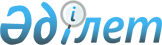 О некоторых вопросах Министерства транспорта и коммуникаций Республики КазахстанПостановление Правительства Республики Казахстан от 11 марта 2012 года № 314.
      В целях реализации  Указа Президента Республики Казахстан от 20 января 2012 года № 226 "О дальнейшем совершенствовании системы государственного управления Республики Казахстан" Правительство Республики Казахстан ПОСТАНОВЛЯЕТ:
      1. Переименовать:
      1) Комитет связи и информатизации Министерства связи и информации Республики Казахстан в Комитет связи и информатизации Министерства транспорта и коммуникаций Республики Казахстан;
      2) Комитет по контролю автоматизации государственных услуг и координации деятельности центров обслуживания населения Министерства связи и информации Республики Казахстан в Комитет по контролю автоматизации государственных услуг и координации деятельности центров обслуживания населения Министерства транспорта и коммуникаций Республики Казахстан;
      3) государственные учреждения - территориальные органы Комитета связи и информатизации Министерства связи и информации Республики Казахстан согласно  приложению 1 к настоящему постановлению;
      4) республиканские государственные предприятия и государственное учреждение согласно  приложению 2 к настоящему постановлению.
      2. Утвердить прилагаемые:
      1)  изменения и дополнения, которые вносятся в некоторые решения Правительства Республики Казахстан;
      2)  перечень государственных учреждений - территориальных органов Комитета связи и информатизации Министерства транспорта и коммуникаций Республики Казахстан;
      3)  перечень организаций, находящихся в ведении Комитета по контролю автоматизации государственных услуг и координации деятельности центров обслуживания населения Министерства транспорта и коммуникаций Республики Казахстан.
      3. Определить Министерство транспорта и коммуникаций Республики Казахстан уполномоченным органом соответствующей отрасли в отношении государственных юридических лиц, указанных в подпункте 4) пункта 1 настоящего постановления, за исключением Республиканского государственного предприятия на праве хозяйственного ведения "Центр обслуживания населения" Комитета по контролю автоматизации государственных услуг и координации деятельности центров обслуживания населения Министерства транспорта и коммуникаций Республики Казахстан.
      4. В установленном законодательством порядке передать Министерству транспорта и коммуникаций Республики Казахстан права владения и пользования государственными пакетами акций акционерных обществ "Национальный инфокоммуникационный холдинг "Зерде" и "Казтелерадио".
      5. Министерству транспорта и коммуникаций Республики Казахстан совместно с Комитетом государственного имущества и приватизации Министерства финансов Республики Казахстан принять необходимые меры, вытекающие из настоящего постановления.
      6. Признать утратившими силу некоторые решения Правительства Республики Казахстан согласно  приложению 3 к настоящему постановлению.
      7. Настоящее постановление вводится в действие со дня подписания и подлежит официальному опубликованию. Перечень переименовываемых государственных учреждений -
территориальных органов Комитета связи и информатизации
Министерства связи и информации Республики Казахстан
      1. Инспекцию связи и информатизации Комитета связи и информатизации Министерства связи и информации Республики Казахстан по городу Астане и Акмолинской области в Инспекцию связи и информатизации Комитета связи и информатизации Министерства транспорта и коммуникаций Республики Казахстан по городу Астане и Акмолинской области.
      2. Инспекцию связи и информатизации Комитета связи и информатизации Министерства связи и информации Республики Казахстан по городу Алматы и Алматинской области в Инспекцию связи и информатизации Комитета связи и информатизации Министерства транспорта и коммуникаций Республики Казахстан по городу Алматы и Алматинской области.
      3. Инспекцию связи и информатизации Комитета связи и информатизации Министерства связи и информации Республики Казахстан по Актюбинской области в Инспекцию связи и информатизации Комитета связи и информатизации Министерства транспорта и коммуникаций Республики Казахстан по Актюбинской области.
      4. Инспекцию связи и информатизации Комитета связи и информатизации Министерства связи и информации Республики Казахстан по Атырауской области в Инспекцию связи и информатизации Комитета связи и информатизации Министерства транспорта и коммуникаций Республики Казахстан по Атырауской области.
      5. Инспекцию связи и информатизации Комитета связи и информатизации Министерства связи и информации Республики Казахстан по Восточно-Казахстанской области в Инспекцию связи и информатизации Комитета связи и информатизации Министерства транспорта и коммуникаций Республики Казахстан по Восточно-Казахстанской области.
      6. Инспекцию связи и информатизации Комитета связи и информатизации Министерства связи и информации Республики Казахстан по Жамбылской области в Инспекцию связи и информатизации Комитета связи и информатизации Министерства транспорта и коммуникаций Республики Казахстан по Жамбылской области.
      7. Инспекцию связи и информатизации Комитета связи и информатизации Министерства связи и информации Республики Казахстан по Западно-Казахстанской области в Инспекцию связи и информатизации Комитета связи и информатизации Министерства транспорта и коммуникаций Республики Казахстан по Западно-Казахстанской области.
      8. Инспекцию связи и информатизации Комитета связи и информатизации Министерства связи и информации Республики Казахстан по Карагандинской области в Инспекцию связи и информатизации Комитета связи и информатизации Министерства транспорта и коммуникаций Республики Казахстан по Карагандинской области.
      9. Инспекцию связи и информатизации Комитета связи и информатизации Министерства связи и информации Республики Казахстан по Кызылординской области в Инспекцию связи и информатизации Комитета связи и информатизации Министерства транспорта и коммуникаций Республики Казахстан по Кызылординской области.
      10. Инспекцию связи и информатизации Комитета связи и информатизации Министерства связи и информации Республики Казахстан по Костанайской области в Инспекцию связи и информатизации Комитета связи и информатизации Министерства транспорта и коммуникаций Республики Казахстан Костанайской области.
      11. Инспекцию связи и информатизации Комитета связи и информатизации Министерства связи и информации Республики Казахстан по Мангистауской области в Инспекцию связи и информатизации Комитета связи и информатизации Министерства транспорта и коммуникаций Республики Казахстан по Мангистауской области.
      12. Инспекцию связи и информатизации Комитета связи и информатизации Министерства связи и информации Республики Казахстан по Павлодарской области в Инспекцию связи и информатизации Комитета связи и информатизации Министерства транспорта и коммуникаций Республики Казахстан по Павлодарской области.
      13. Инспекцию связи и информатизации Комитета связи и информатизации Министерства связи и информации Республики Казахстан по Северо-Казахстанской области в Инспекцию связи и информатизации Комитета связи и информатизации Министерства связи и информации Республики Казахстан по Северо-Казахстанской области.
      14. Инспекцию связи и информатизации Комитета связи и информатизации Министерства связи и информации Республики Казахстан по Южно-Казахстанской области в Инспекцию связи и информатизации Комитета связи и информатизации Министерства транспорта и коммуникаций Республики Казахстан по Южно-Казахстанской области. Перечень переименовываемых
республиканских государственных предприятий и государственного
учреждения
      1. Республиканское государственное предприятие на праве хозяйственного ведения "Актауский международный морской торговый порт" Комитета транспорта и путей сообщения Министерства транспорта и коммуникаций Республики Казахстан в Республиканское государственное предприятие на праве хозяйственного ведения "Актауский международный морской торговый порт" Министерства транспорта и коммуникаций Республики Казахстан.
      2. Республиканское государственное предприятие на праве хозяйственного ведения "Центр обслуживания населения" Комитета по контролю автоматизации государственных услуг и координации деятельности центров обслуживания населения Министерства связи и информации Республики Казахстан в Республиканское государственное предприятие на праве хозяйственного ведения "Центр обслуживания населения" Комитета по контролю автоматизации государственных услуг и координации деятельности центров обслуживания населения Министерства транспорта и коммуникаций Республики Казахстан.
      3. Республиканское государственное предприятие "Центр технического сопровождения и анализа в области телекоммуникаций" Министерства связи и информации Республики Казахстан в Республиканское государственное предприятие "Центр технического сопровождения и анализа в области телекоммуникаций" Министерства транспорта и коммуникаций Республики Казахстан.
      4. Республиканское государственное казенное Восточно-Казахстанское предприятие водных путей Комитета транспорта и путей сообщения Министерства транспорта и коммуникаций Республики Казахстан в Республиканское государственное казенное Восточно-Казахстанское предприятие водных путей Министерства транспорта и коммуникаций Республики Казахстан.
      5. Республиканское государственное казенное Павлодарское предприятие водных путей Комитета транспорта и путей сообщения Министерства транспорта и коммуникаций Республики Казахстан в Республиканское государственное казенное Павлодарское предприятие водных путей Министерства транспорта и коммуникаций Республики Казахстан.
      6. Республиканское государственное казенное Уральское предприятие водных путей Комитета транспорта и путей сообщения Министерства транспорта и коммуникаций Республики Казахстан в Республиканское государственное казенное Уральское предприятие водных путей Министерства транспорта и коммуникаций Республики Казахстан.
      7. Республиканское государственное казенное Атырауское предприятие водных путей Комитета транспорта и путей сообщения Министерства транспорта и коммуникаций Республики Казахстан в Республиканское государственное казенное Атырауское предприятие водных путей Министерства транспорта и коммуникаций Республики Казахстан.
      8. Республиканское государственное казенное Илийское предприятие водных путей Комитета транспорта и путей сообщения Министерства транспорта и коммуникаций Республики Казахстан в Республиканское государственное казенное Илийское предприятие водных путей Министерства транспорта и коммуникаций Республики Казахстан.
      9. Республиканское государственное казенное Балхашское предприятие водных путей Комитета транспорта и путей сообщения Министерства транспорта и коммуникаций Республики Казахстан в Республиканское государственное казенное Балхашское предприятие водных путей Министерства транспорта и коммуникаций Республики Казахстан.
      10. Республиканское государственное казенное Семейское предприятие водных путей Комитета транспорта и путей сообщения Министерства транспорта и коммуникаций Республики Казахстан в Республиканское государственное казенное Семейское предприятие водных путей Министерства транспорта и коммуникаций Республики Казахстан.
      11. Государственное учреждение "Регистр судоходства" Комитета транспорта и путей сообщения Министерства транспорта и коммуникаций Республики Казахстан в Республиканское государственное учреждение "Регистр судоходства" Министерства транспорта и коммуникаций Республики Казахстан.  Перечень
утративших силу некоторых решений Правительства
Республики Казахстан
      1.  Постановление Правительства Республики Казахстан от 18 мая 2010 года № 427 "Вопросы Министерства связи и информации Республики Казахстан" (САПП Республики Казахстан, 2010 г., № 34, ст. 268) за исключением  подпункта 3) пункта 1, пунктов  2,  3 и  4.
      2.  Пункт 3 изменений и дополнений, которые вносятся в некоторые решения Правительства Республики Казахстан, утвержденных постановлением Правительства Республики Казахстан от 8 ноября 2010 года № 1169 "О внесении изменений и дополнений в некоторые решения Правительства Республики Казахстан" (САПП Республики Казахстан, 2010 г., № 59, ст. 579).
      3.  Подпункт 2) пункта 6 постановление Правительства Республики Казахстан от 11 марта 2011 года № 249 "О некоторых вопросах Министерства связи и информации Республики Казахстан" (САПП Республики Казахстан, 2011 г., № 26, ст. 309).
      4.  Пункт 6 изменений и дополнений, которые вносятся в некоторые решения Правительства Республики Казахстан, утвержденных постановлением Правительства Республики Казахстан от 1 ноября 2011 года № 1264 "О внесении изменений и дополнений в некоторые решения Правительства Республики Казахстан".
      5.  Пункт 3 изменений и дополнений, которые вносятся в некоторые решения Правительства Республики Казахстан, утвержденных постановлением Правительства Республики Казахстан от 11 ноября 2011 года № 1325 "О некоторых мерах по оптимизации деятельности центров обслуживания населения".
      6.  Пункт 7 изменений и дополнений, которые вносятся в некоторые решения Правительства Республики Казахстан, утвержденных постановлением Правительства Республики Казахстан от 21 декабря 2011 года № 1573 "О внесении изменений и дополнений в некоторые решения Правительства Республики Казахстан". Изменения и дополнения,
которые вносятся в некоторые решения
Правительства Республики Казахстан
      1. Утратил силу постановлением Правительства РК от 07.06.2012  № 753 (вводится в действие по истечении двадцати одного календарного дня после первого официального опубликования).

      2. Утратил силу постановлением Правительства РК от 05.08.2013  № 796.
      3. В  постановлении Правительства Республики Казахстан от 12 апреля 1999 года № 405 "О видах государственной собственности на государственные пакеты акций и государственные доли участия в организациях" (САПП Республики Казахстан, 1999 г., № 13, ст. 124):
      в Перечне акционерных обществ и хозяйственных товариществ, государственные пакеты акций и доли которых отнесены к республиканской собственности, утвержденном указанным постановлением:
      в разделе "г. Астана":
      строку, порядковый номер 21-112, изложить в следующей редакции:
      "21-112. АО "Казахстанская транспортная лизинговая компания".".
      4. В  постановлении Правительства Республики Казахстан от 27 мая 1999 года № 659 "О передаче прав по владению и пользованию государственными пакетами акций и государственными долями в организациях, находящихся в республиканской собственности":
      в  Перечне государственных пакетов акций и государственных долей участия в организациях республиканской собственности, право владения и пользования которыми передается отраслевым министерствам и иным государственным органам:
      в разделе "Министерству транспорта и коммуникаций Республики Казахстан":
      строку, порядковый номер 137, исключить;
      строку, порядковый номер 160-22, изложить в следующей редакции:
      "160-22. АО "Казахстанская транспортная лизинговая компания".";
      дополнить строками, порядковые номера 160-23 и 160-24, следующего содержания:
      "160-23. АО "Национальный инфокоммуникационный холдинг "Зерде".
      160-24. АО "Казтелерадио".";
      раздел "Министерству связи и информации Республики Казахстан" и строки, порядковые номера 270, 278-2, 278-3, 278-3-1, 278-3-2, 278-3-3, 278-3-4, 278-3-5, 278-3-6, 278-3-7 и 278-3-8, исключить.
      5. В  постановлении Правительства Республики Казахстан от 5 октября 2000 года № 1501 "О вопросах информатизации государственных органов" (САПП Республики Казахстан, 2000 г., № 42, ст. 485):
      пункт 1 изложить в следующей редакции:
      "1. Установить, что при реализации администраторами бюджетных программ по информатизации государственных органов, а также ином приобретении аппаратного и программного обеспечения информационных систем за счет бюджетных средств, обязательным условием такого приобретения является согласование с Министерством транспорта и коммуникаций Республики Казахстан.".
      6. Утратил силу постановлением Правительства РК от 19.09.2014  № 995.

      7. Утратил силу постановлением Правительства РК от 28.08.2015  № 683 (вводится в действие со дня его подписания и подлежит официальному опубликованию).

      8. Утратил силу постановлением Правительства РК от 15.06.2017 № 367.

 Перечень
государственных учреждений - территориальных органов Комитета
связи и информатизации Министерства транспорта и коммуникаций
Республики Казахстан
      1. Инспекция связи и информатизации Комитета связи и информатизации Министерства транспорта и коммуникаций Республики Казахстан по городу Астане и Акмолинской области.
      2. Инспекция связи и информатизации Комитета связи и информатизации Министерства транспорта и коммуникаций Республики Казахстан по городу Алматы и Алматинской области.
      3. Инспекция связи и информатизации Комитета связи и информатизации Министерства транспорта и коммуникаций Республики Казахстан по Актюбинской области.
      4. Инспекция связи и информатизации Комитета связи и информатизации Министерства транспорта и коммуникаций Республики Казахстан по Атырауской области.
      5. Инспекция связи и информатизации Комитета связи и информатизации Министерства транспорта и коммуникаций Республики Казахстан по Восточно-Казахстанской области.
      6. Инспекция связи и информатизации Комитета связи и информатизации Министерства транспорта и коммуникаций Республики Казахстан по Жамбылской области.
      7. Инспекция связи и информатизации Комитета связи и информатизации Министерства транспорта и коммуникаций Республики Казахстан по Западно-Казахстанской области.
      8. Инспекция связи и информатизации Комитета связи и информатизации Министерства транспорта и коммуникаций Республики Казахстан по Карагандинской области.
      9. Инспекция связи и информатизации Комитета связи и информатизации Министерства транспорта и коммуникаций Республики Казахстан по Кызылординской области.
      10. Инспекция связи и информатизации Комитета связи и информатизации Министерства транспорта и коммуникаций Республики Казахстан по Костанайской области.
      11. Инспекция связи и информатизации Комитета связи и информатизации Министерства транспорта и коммуникаций Республики Казахстан по Мангистауской области.
      12. Инспекция связи и информатизации Комитета связи и информатизации Министерства транспорта и коммуникаций Республики Казахстан по Павлодарской области.
      13. Инспекция связи и информатизации Комитета связи и информатизации Министерства связи и информации Республики Казахстан по Северо-Казахстанской области.
      14. Инспекция связи и информатизации Комитета связи и информатизации Министерства транспорта и коммуникаций Республики Казахстан по Южно-Казахстанской области. Перечень
организаций, находящихся в ведении
Комитета по контролю автоматизации государственных услуг и
координации деятельности центров обслуживания населения
Министерства транспорта и коммуникаций Республики Казахстан
Государственные предприятия
      1. Республиканское государственное предприятие на праве хозяйственного ведения "Центр обслуживания населения".
					© 2012. РГП на ПХВ «Институт законодательства и правовой информации Республики Казахстан» Министерства юстиции Республики Казахстан
				
Премьер-Министр
Республики Казахстан
К. МасимовПриложение 1
к постановлению Правительства
Республики Казахстан
от 11 марта 2012 года № 314 Приложение 2
к постановлению Правительства
Республики Казахстан
от 11 марта 2012 года № 314Приложение 3
к постановлению Правительства
Республики Казахстан
от 11 марта 2012 года № 314Утверждены
постановлением Правительства
Республики Казахстан
от 11 марта 2012 года № 314 Утвержден
постановлением Правительства
Республики Казахстан
от 11 марта 2012 года № 314 Утвержден
постановлением Правительства
Республики Казахстан
от 11 марта 2012 года № 314 